Alhamdulilllah, Terima kasih kepada rakan-rakan guru dan team sumberpendidikan kerana menyediakan RPT 2023/2024 untuk kegunaan guru-guru di Malaysia.
Muaturun Percuma…
 **DILARANG UNTUK MENGAMBIL SEBARANG BENTUK DAN JENIS KEUNTUNGAN DARIPADA PIHAK KAMI DAN WEB INI SAMA ADA SECARA LANGSUNG ATAU TIDAK LANGSUNG.**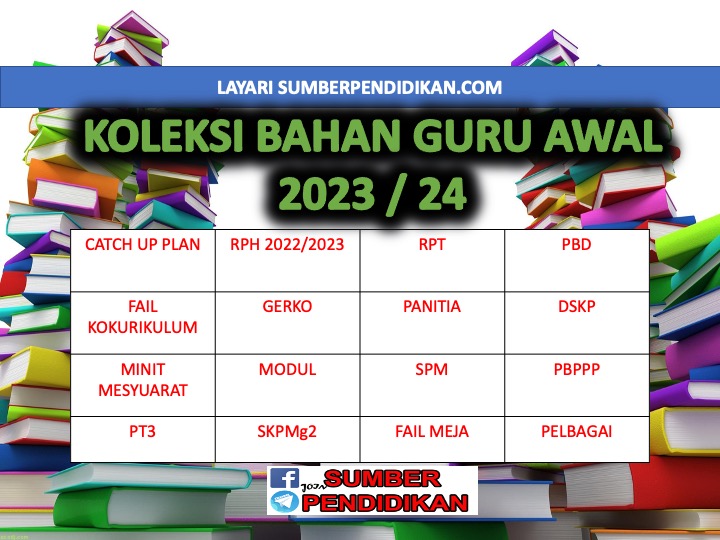 RANCANGAN PENGAJARAN TAHUNANPENDIDIKAN JASMANITAHUN 2SESI 2023/2024MingguHariTema /Unit/TajukHasil Pembelajaran(Standard Kandungan)Cadangan Aktiviti Pembelajaran(Standard Pembelajaran)CatatanMINGGU 1KUMPULAN A19 Mac – 23 Mac 2024KUMPULAN B20 Mac – 24 Mac 20241UNIT 1: Cabaran RuangTAJUK: Teroka Ruang (1)1.1 Meneroka pelbagai pergerakan        berdasarkan  konsep pergerakan. 2.1 Mengaplikasikan konsep pergerakan        semasa meneroka pelbagai corak        pergerakan. 5.1 Mematuhi dan mengamalkan elemen        pengurusan dan keselamatan.1.1.1  Melakukan pergerakan ke ruang am yang            telah  ditetapkan.2.1.1  Membezakan pergerakan mengikut ruang.5.1.5. Mematuhi peraturan keselamatan di            tempat aktiviti.MINGGU 1KUMPULAN A19 Mac – 23 Mac 2024KUMPULAN B20 Mac – 24 Mac 20242UNIT 1: Cabaran RuangTAJUK: Teroka Ruang (2)1.1 Meneroka pelbagai pergerakan        berdasarkan  konsep pergerakan. 2.1 Mengaplikasikan konsep pergerakan        semasa meneroka pelbagai corak        pergerakan. 5.1 Mematuhi dan mengamalkan elemen        pengurusan dan keselamatan.1.1.1  Melakukan pergerakan ke ruang am yang            telah  ditetapkan.2.1.1  Membezakan pergerakan mengikut ruang.5.1.5. Mematuhi peraturan keselamatan di            tempat aktiviti.MINGGU 2KUMPULAN A26 Mac – 30 Mac 2023KUMPULAN B27 Mac – 31 Mac 20231UNIT 1: Cabaran RuangTAJUK: Bergerak Ikut Tempo               (1)1.1 Meneroka pelbagai pergerakan        berdasarkan konsep pergerakan. 2.1 Mengaplikasikan konsep pergerakan        semasa meneroka pelbagai corak        pergerakan .5.2 Menunjukkan keyakinan dan        tanggungjawab kendiri semasa        melakukan aktiviti fizikal.1.1.2  Melakukan pelbagai pergerakanyang            meningkatkan kelajuan semasa bergerak.2.1.2  Membezakan pergerakan mengikut tempo 2.1.3  Mengenal pasti lakuan yang boleh            meningkatkan kelajuan.5.2.2  Menerima cabaran dan seronok semasa             melakukan aktiviti.MINGGU 2KUMPULAN A26 Mac – 30 Mac 2023KUMPULAN B27 Mac – 31 Mac 20232UNIT 1: Cabaran RuangTAJUK: Bergerak Ikut Tempo               (1)1.1 Meneroka pelbagai pergerakan        berdasarkan konsep pergerakan. 2.1 Mengaplikasikan konsep pergerakan        semasa meneroka pelbagai corak        pergerakan .5.2 Menunjukkan keyakinan dan        tanggungjawab kendiri semasa        melakukan aktiviti fizikal.1.1.2  Melakukan pelbagai pergerakanyang            meningkatkan kelajuan semasa bergerak.2.1.2  Membezakan pergerakan mengikut tempo 2.1.3  Mengenal pasti lakuan yang boleh            meningkatkan kelajuan.5.2.2  Menerima cabaran dan seronok semasa             melakukan aktiviti.MINGGU 3KUMPULAN A2 April – 6 April 2023KUMPULAN B3 April – 7 April 20231UNIT 2: Mari BersenamTAJUK: Senaman Ceria (1)1.2 Melakukan pelbagai pergerakan        lokomotor 1.3 Melakukan pelbagai pergerakan bukan        lokomotor.2.2 Mengaplikasikan konsep pergerakan       semasa melakukan pergerakan       lokomotor dan bukan lokomotor. 5.2 Menunjukkan keyakinan dan       tanggungjawab kendiri semasa       melakukan aktiviti fizikal.1.2.1  Melakukan pergerakan berjalan, berlari,            mencongklang (galloping), menggelongsor,            melompat, melompat sebelah kaki            (hopping), berskip dan melonjak (leaping). 1.3.1  Melakukan pergerakan fleksi badan            (membongkok), meregang, membuai,             meringkuk, mengilas, memusing,              menolak, menarik, mengayun dan             mengimbang.2.2.1  Mengenal pasti ciri-ciri lakuan pergerakan            lokomotor dan bukan lokomotor.5.2.1  Melibatkan diri dan mengambil bahagian            secara aktif.MINGGU 3KUMPULAN A2 April – 6 April 2023KUMPULAN B3 April – 7 April 20232UNIT 2: Mari BersenamTAJUK: Senaman Ceria (2)1.2 Melakukan pelbagai pergerakan        lokomotor 1.3 Melakukan pelbagai pergerakan bukan        lokomotor.2.2 Mengaplikasikan konsep pergerakan       semasa melakukan pergerakan       lokomotor dan bukan lokomotor. 5.2 Menunjukkan keyakinan dan       tanggungjawab kendiri semasa       melakukan aktiviti fizikal.1.2.1  Melakukan pergerakan berjalan, berlari,            mencongklang (galloping), menggelongsor,            melompat, melompat sebelah kaki            (hopping), berskip dan melonjak (leaping). 1.3.1  Melakukan pergerakan fleksi badan            (membongkok), meregang, membuai,             meringkuk, mengilas, memusing,              menolak, menarik, mengayun dan             mengimbang.2.2.1  Mengenal pasti ciri-ciri lakuan pergerakan            lokomotor dan bukan lokomotor.5.2.1  Melibatkan diri dan mengambil bahagian            secara aktif.MINGGU 4KUMPULAN A9 April – 13 April 2023KUMPULAN B10 April – 14 April 20231UNIT 2: Mari BersenamTAJUK: Senaman Ceria (3)1.2 Melakukan pelbagai pergerakan        lokomotor 1.3 Melakukan pelbagai pergerakan bukan        lokomotor.2.2 Mengaplikasikan konsep pergerakan       semasa melakukan pergerakan       lokomotor dan bukan lokomotor. 5.2 Menunjukkan keyakinan dan       tanggungjawab kendiri semasa       melakukan aktiviti fizikal.1.2.1  Melakukan pergerakan berjalan, berlari,            mencongklang (galloping), menggelongsor,            melompat, melompat sebelah kaki            (hopping), berskip dan melonjak (leaping). 1.3.1  Melakukan pergerakan fleksi badan            (membongkok), meregang, membuai,             meringkuk, mengilas, memusing,              menolak, menarik, mengayun dan             mengimbang.2.2.1  Mengenal pasti ciri-ciri lakuan pergerakan            lokomotor dan bukan lokomotor.5.2.1  Melibatkan diri dan mengambil bahagian            secara aktif.MINGGU 4KUMPULAN A9 April – 13 April 2023KUMPULAN B10 April – 14 April 20232UNIT 2: Mari BersenamTAJUK: Senaman Ceria (4)1.2 Melakukan pelbagai pergerakan        lokomotor 1.3 Melakukan pelbagai pergerakan bukan        lokomotor.2.2 Mengaplikasikan konsep pergerakan       semasa melakukan pergerakan       lokomotor dan bukan lokomotor. 5.2 Menunjukkan keyakinan dan       tanggungjawab kendiri semasa       melakukan aktiviti fizikal.1.2.1  Melakukan pergerakan berjalan, berlari,            mencongklang (galloping), menggelongsor,            melompat, melompat sebelah kaki            (hopping), berskip dan melonjak (leaping). 1.3.1  Melakukan pergerakan fleksi badan            (membongkok), meregang, membuai,             meringkuk, mengilas, memusing,              menolak, menarik, mengayun dan             mengimbang.2.2.1  Mengenal pasti ciri-ciri lakuan pergerakan            lokomotor dan bukan lokomotor.5.2.1  Melibatkan diri dan mengambil bahagian            secara aktif.MingguHariTema /Unit/TajukHasil Pembelajaran(Standard Kandungan)Cadangan Aktiviti Pembelajaran(Standard Pembelajaran)CatatanMINGGU 5KUMPULAN A16 April – 20 AprilKUMPULAN B17 April – 21 April1UNIT 2: Mari BersenamTAJUK: Mari Melompat (1)1.2  Melakukan pelbagai pergerakan         lokomotor .2.2  Mengaplikasikan konsep pergerakan         semasa  melakukan pergerakan         lokomotor dan bukan lokomotor 5.2  Menunjukkan keyakinan dan         tanggungjawab kendiri semasa         melakukan aktiviti fizikal.1.2.2  Melompat pada satu jarak, mendarat            dengan kedua-dua belah kaki dan lutut            difleksi.2.2.2  Menerangkan kepentingan fleksi dalam             pergerakan lokomotor dan bukan             lokomotor.5.2.2  Menerima cabaran dan seronok semasa             melakukan aktiviti.MINGGU 5KUMPULAN A16 April – 20 AprilKUMPULAN B17 April – 21 April2UNIT 2: Mari BersenamTAJUK: Mari Melompat (2)1.2  Melakukan pelbagai pergerakan         lokomotor .2.2  Mengaplikasikan konsep pergerakan         semasa  melakukan pergerakan         lokomotor dan bukan lokomotor 5.2  Menunjukkan keyakinan dan         tanggungjawab kendiri semasa         melakukan aktiviti fizikal.1.2.2  Melompat pada satu jarak, mendarat            dengan kedua-dua belah kaki dan lutut            difleksi.2.2.2  Menerangkan kepentingan fleksi dalam             pergerakan lokomotor dan bukan             lokomotor.5.2.2  Menerima cabaran dan seronok semasa             melakukan aktiviti.KUMPULAN A23 April – 27 April 2023KUMPULAN B24 April – 28 April 2023Cuti Pertengahan Penggal 1MINGGU 6KUMPULAN A30 April – 4 Mei 2023KUMPULAN B1 Mei – 5 Mei 20231UNIT 2: Mari BersenamTAJUK: Lompat Riang 1.2  Melakukan pelbagai pergerakan         lokomotor.2.2  Mengaplikasikan konsep pergerakan         semasa  melakukan pergerakan         lokomotor dan bukan  lokomotor 5.4  Membentuk kumpulan dan         bekerjasama dalam kumpulan.1.2.3  Melompat berterusan tali yang diayun            berulang-ulang oleh dua orang rakan.2.2.2  Menerangkan kepentingan fleksi dalam            pergerakan lokomotor dan bukan            lokomotor.5.4.2  Melakukan aktiviti secara berpasangan            dan berkumpulan.MINGGU 6KUMPULAN A30 April – 4 Mei 2023KUMPULAN B1 Mei – 5 Mei 20232UNIT 2: Mari BersenamTAJUK: Rangkaian               Pergerakan Bukan               Lokomotor1.3 Melakukan pelbagai pergerakan bukan        lokomotor. 2.2 Mengaplikasikan konsep pergerakan       semasa melakukan pergerakan       lokomotor dan bukan lokomotor. 5.2 Menunjukkan keyakinan dan        tanggungjawab  kendiri semasa       melakukan aktiviti fizikal.1.3.2. Menggabungkan pelbagai pergerakan            bukan lokomotor dalam satu rangkaian            pergerakan.2.2.3. Menjelaskan postur badan yang  betul            semasa melakukan pergerakan lokomotor            dan bukan lokomotor. 5.2.1. Melibatkan diri dan mengambil bahagian            secara aktif.MingguHariTema /Unit/TajukHasil Pembelajaran(Standard Kandungan)Cadangan Aktiviti Pembelajaran(Standard Pembelajaran)CatatanMINGGU 8KUMPULAN A14 Mei – 18 Mei 2023KUMPULAN B15 Mei – 19 Mei 20231UNIT 2: Mari BersenamTAJUK: Rangkaian               Bergabung (1)1.3  Melakukan pelbagai pergerakan bukan         lokomotor. 2.2  Mengaplikasikan konsep pergerakan         semasa melakukan pergerakan         lokomotor dan bukan lokomotor .5.2  Menunjukkan keyakinan dan         tanggungjawab  kendiri semasa         melakukan aktiviti fizikal.1.3.2  Menggabungkan pelbagai pergerakan            bukan lokomotor dalam satu rangkaian            pergerakan.2.2.3  Menjelaskan postur badan yang  betul            semasa melakukan  pergerakan lokomotor            dan buka lokomotor. 5.2.1  Melibatkan diri dan mengambil bahagian s           secara aktif.MINGGU 8KUMPULAN A14 Mei – 18 Mei 2023KUMPULAN B15 Mei – 19 Mei 20232UNIT 2: Mari BersenamTAJUK: Rangkaian               Bergabung (2)1.3  Melakukan pelbagai pergerakan bukan         lokomotor. 2.2  Mengaplikasikan konsep pergerakan         semasa melakukan pergerakan         lokomotor dan bukan lokomotor .5.2  Menunjukkan keyakinan dan         tanggungjawab  kendiri semasa         melakukan aktiviti fizikal.1.3.2  Menggabungkan pelbagai pergerakan            bukan lokomotor dalam satu rangkaian            pergerakan.2.2.3  Menjelaskan postur badan yang  betul            semasa melakukan  pergerakan lokomotor            dan buka lokomotor. 5.2.1  Melibatkan diri dan mengambil bahagian s           secara aktif.MINGGU 9KUMPULAN A21 Mei – 25 Mei 2023KUMPULAN B22 Mei – 26 Mei 20231UNIT 2: Mari BersenamTAJUK: Lambung dan               Tangkap (1)1.4  Melakukan pelbagai kemahiran         manipulasi.2.3  Mengaplikasikan pengetahuan konsep         pergerakan dan prinsip mekanik dalam         kemahiran manipulasi. 5.4  Membentuk kumpulan dan         bekerjasama dalam kumpulan. 1.4.1  Melambung dan menangkap objek yang            dilambung tinggi.2.3.1  Menyatakan perkaitan antara aplikasi daya            dengan pergerakan objek.5.4.3  Bekerjasama dalam kumpulan.MINGGU 9KUMPULAN A21 Mei – 25 Mei 2023KUMPULAN B22 Mei – 26 Mei 20232UNIT 2: Mari BersenamTAJUK: Lambung dan               Tangkap (2)1.4  Melakukan pelbagai kemahiran         manipulasi.2.3  Mengaplikasikan pengetahuan konsep         pergerakan dan prinsip mekanik dalam         kemahiran manipulasi. 5.4  Membentuk kumpulan dan         bekerjasama dalam kumpulan. 1.4.1  Melambung dan menangkap objek yang            dilambung tinggi.2.3.1  Menyatakan perkaitan antara aplikasi daya            dengan pergerakan objek.5.4.3  Bekerjasama dalam kumpulan.KUMPULAN A28 Mei – 1 Jun 2023KUMPULAN B29 Mei – 2 Jun 2023Cuti Penggal 1MINGGU 10KUMPULAN A4 Jun – 8 Jun 2023KUMPULAN B5 Jun – 9 Jun 20231UNIT 2: Mari BersenamTAJUK: Golek Tepat (1)1.4  Melakukan pelbagai kemahiran         manipulasi.2.3  Mengaplikasikan pengetahuan konsep         pergerakan dan prinsip mekanik dalam         kemahiran manipulasi. 5.2  Menunjukkan keyakinan dan         tanggungjawab kendiri semasa         melakukan aktiviti fizikal.1.4.2. Menggolek bola pada satu jarak.2.3.1. Menyatakan perkaitan antara aplikasi daya             dengan pergerakan objek.5.2.3. Menerima kemenangan dan kekalahan            dalam permainan.MINGGU 10KUMPULAN A4 Jun – 8 Jun 2023KUMPULAN B5 Jun – 9 Jun 20232UNIT 2: Mari BersenamTAJUK: Golek Tepat (2)1.4  Melakukan pelbagai kemahiran         manipulasi.2.3  Mengaplikasikan pengetahuan konsep         pergerakan dan prinsip mekanik dalam         kemahiran manipulasi. 5.2  Menunjukkan keyakinan dan         tanggungjawab kendiri semasa         melakukan aktiviti fizikal.1.4.2. Menggolek bola pada satu jarak.2.3.1. Menyatakan perkaitan antara aplikasi daya             dengan pergerakan objek.5.2.3. Menerima kemenangan dan kekalahan            dalam permainan.MINGGU 11KUMPULAN A11 Jun – 15 Jun 2023KUMPULAN B12 Jun – 16 Jun 20231UNIT 2: Mari BersenamTAJUK: Baling Bola Gergasi               (1)1.4  Melakukan pelbagai kemahiran         manipulasi.2.3  Mengaplikasikan pengetahuan konsep         pergerakan dan prinsip mekanik dalam         kemahiran manipulasi. 5.2  Menunjukkan keyakinan dan        tanggungjawab kendiri semasa        melakukan aktiviti fizikal.1.4.3. Membaling bola pada satu jarak.2.3.1. Menyatakan perkaitan antara aplikasi daya            dengan pergerakan objek.5.2.2. Menerima cabaran dan seronok semasa            melakukan aktiviti.MINGGU 11KUMPULAN A11 Jun – 15 Jun 2023KUMPULAN B12 Jun – 16 Jun 20232UNIT 2: Mari BersenamTAJUK: Baling Bola Gergasi               (2)1.4  Melakukan pelbagai kemahiran         manipulasi.2.3  Mengaplikasikan pengetahuan konsep         pergerakan dan prinsip mekanik dalam         kemahiran manipulasi. 5.2  Menunjukkan keyakinan dan        tanggungjawab kendiri semasa        melakukan aktiviti fizikal.1.4.3. Membaling bola pada satu jarak.2.3.1. Menyatakan perkaitan antara aplikasi daya            dengan pergerakan objek.5.2.2. Menerima cabaran dan seronok semasa            melakukan aktiviti.MingguHariTema /Unit/TajukHasil Pembelajaran(Standard Kandungan)Cadangan Aktiviti Pembelajaran(Standard Pembelajaran)CatatanMINGGU 12KUMPULAN A18  – 22 Jun 2023KUMPULAN B19  – 23 Jun 2023 1UNIT 2: Mari BersenamTAJUK: Hantaran Cemerlang             (1)1.4 Melakukan pelbagai kemahiran        manipulasi.2.3 Mengaplikasikan pengetahuan konsep        pergerakan dan prinsip mekanik dalam        kemahiran manipulasi. 5.3 Berkomunikasi dalam pelbagai cara        semasa melakukan aktiviti1.4.4  Menangkap bola dengan serapan daya.2.3.1  Menyatakan perkaitan antara  aplikasi            daya dengan pergerakan objek. 5.3.1  Berkomunikasi antara rakan, guru, dan ahli            kumpulan semasa melakukan aktiviti            fizikal.MINGGU 12KUMPULAN A18  – 22 Jun 2023KUMPULAN B19  – 23 Jun 2023 2UNIT 2: Mari BersenamTAJUK: Hantaran Cemerlang             (2)1.4 Melakukan pelbagai kemahiran        manipulasi.2.3 Mengaplikasikan pengetahuan konsep        pergerakan dan prinsip mekanik dalam        kemahiran manipulasi. 5.3 Berkomunikasi dalam pelbagai cara        semasa melakukan aktiviti1.4.4  Menangkap bola dengan serapan daya.2.3.1  Menyatakan perkaitan antara  aplikasi            daya dengan pergerakan objek. 5.3.1  Berkomunikasi antara rakan, guru, dan ahli            kumpulan semasa melakukan aktiviti            fizikal.MINGGU 13KUMPULAN A25 Jun – 29 Jun 2023KUMPULAN B26 Jun – 30 Jun 20231UNIT 2: Mari BersenamTAJUK: Jaringan Emas (1)1.4 Melakukan pelbagai kemahiran        manipulasi.2.3 Mengaplikasikan pengetahuan konsep        pergerakan dan prinsip mekanik dalam        kemahiran manipulasi. 5.4 Membentuk kumpulan danbekerjasama         dalam kumpulan.1.4.5  Menendang bola yang digolekkan dengan            perlahan.  2.3.2  Menaakul postur badan semasa            melakukan kemahiran manipulasi.2.3.3  Mengenal pasti titik kontak pada objek            yang dipukul atau ditendang.5.4.2  Melakukan aktiviti secara berpasangan            dan  berkumpulan.MINGGU 13KUMPULAN A25 Jun – 29 Jun 2023KUMPULAN B26 Jun – 30 Jun 20232UNIT 2: Mari BersenamTAJUK: Jaringan Emas (2)1.4 Melakukan pelbagai kemahiran        manipulasi.2.3 Mengaplikasikan pengetahuan konsep        pergerakan dan prinsip mekanik dalam        kemahiran manipulasi. 5.4 Membentuk kumpulan danbekerjasama         dalam kumpulan.1.4.5  Menendang bola yang digolekkan dengan            perlahan.  2.3.2  Menaakul postur badan semasa            melakukan kemahiran manipulasi.2.3.3  Mengenal pasti titik kontak pada objek            yang dipukul atau ditendang.5.4.2  Melakukan aktiviti secara berpasangan            dan  berkumpulan.MINGGU 14KUMPULAN A2 Julai – 6 Julai 2023KUMPULAN B3 Julai – 7 Julai 20231UNIT 2: Mari BersenamTAJUK: Serang dan Tahan (1)1.4 Melakukan pelbagai kemahiran        manipulasi.2.3 Mengaplikasikan pengetahuan konsep        pergerakan dan prinsip mekanik dalam        kemahiran manipulasi. 5.4 Membentuk kumpulan dan        bekerjasama dalam kumpulan.1.4.6  Menyerkap bola yang bergerak.2.3.2  Menaakul postur badan semasa            melakukan kemahiran manipulasi.5.4.2  Melakukan aktiviti secara berpasangan            dan berkumpulan.MINGGU 14KUMPULAN A2 Julai – 6 Julai 2023KUMPULAN B3 Julai – 7 Julai 20232UNIT 2: Mari BersenamTAJUK: Serang dan Tahan (2)1.4 Melakukan pelbagai kemahiran        manipulasi.2.3 Mengaplikasikan pengetahuan konsep        pergerakan dan prinsip mekanik dalam        kemahiran manipulasi. 5.4 Membentuk kumpulan dan        bekerjasama dalam kumpulan.1.4.6  Menyerkap bola yang bergerak.2.3.2  Menaakul postur badan semasa            melakukan kemahiran manipulasi.5.4.2  Melakukan aktiviti secara berpasangan            dan berkumpulan.MINGGU 15KUMPULAN A9 Julai – 13 Julai 2023KUMPULAN B10 Julai – 14 Julai 20231UNIT 2: Mari BersenamTAJUK: Voli Belon (1)1.4 Melakukan pelbagai kemahiran        manipulasi.2.3 Mengaplikasikan pengetahuan konsep        pergerakan dan prinsip mekanik dalam        kemahiran manipulasi. 5.4 Membentuk kumpulan dan        bekerjasama  dalam kumpulan.1.4.7  Memukul belon ke atas dan ke hadapan            dengan menggunakan pemukul yang            mempunyai permukaan luas seperti raket. 2.3.2  Menaakul postur badan semasa            melakukan kemahiran manipulasi.2.3.3  Mengenal pasti titik kontak pada objek             yang dipukul  atau ditendang.5.4.1  Memilih sendiri rakan untuk membentuk            kumpulan.MINGGU 15KUMPULAN A9 Julai – 13 Julai 2023KUMPULAN B10 Julai – 14 Julai 20232UNIT 2: Mari BersenamTAJUK: Voli Belon (2)1.4 Melakukan pelbagai kemahiran        manipulasi.2.3 Mengaplikasikan pengetahuan konsep        pergerakan dan prinsip mekanik dalam        kemahiran manipulasi. 5.4 Membentuk kumpulan dan        bekerjasama  dalam kumpulan.1.4.7  Memukul belon ke atas dan ke hadapan            dengan menggunakan pemukul yang            mempunyai permukaan luas seperti raket. 2.3.2  Menaakul postur badan semasa            melakukan kemahiran manipulasi.2.3.3  Mengenal pasti titik kontak pada objek             yang dipukul  atau ditendang.5.4.1  Memilih sendiri rakan untuk membentuk            kumpulan.MingguHariTema /Unit/TajukHasil Pembelajaran(Standard Kandungan)Cadangan Aktiviti Pembelajaran(Standard Pembelajaran)CatatanMINGGU 16KUMPULAN A16 Julai – 20 Julai 2023KUMPULAN B17 Julai – 21 Julai 20231UNIT 2: Mari BersenamTAJUK: Pukul dan Lari (1)1.4  Melakukan pelbagai kemahiran         manipulasi.2.3  Mengaplikasikan pengetahuan konsep         pergerakan dan prinsip mekanik dalam         kemahiran manipulasi. 5.1  Mematuhi dan mengamalkan elemen         pengurusan dan keselamatan.1.4.8  Memukul bola yang diletakkan di atas tee            dengan menggunakan pemukul berbentuk            silinder seperti bet sofbol.2.3.2  Menaakul postur badan semasa            melakukan kemahiran manipulasi.2.3.3  Mengenal pasti titik kontak pada objek            yang dipukul atau ditendang.5.1.3  Mengenal pasti alatan yang selamat            digunakan.MINGGU 16KUMPULAN A16 Julai – 20 Julai 2023KUMPULAN B17 Julai – 21 Julai 20232UNIT 2: Mari BersenamTAJUK: Pukul dan Lari (2)1.4  Melakukan pelbagai kemahiran         manipulasi.2.3  Mengaplikasikan pengetahuan konsep         pergerakan dan prinsip mekanik dalam         kemahiran manipulasi. 5.1  Mematuhi dan mengamalkan elemen         pengurusan dan keselamatan.1.4.8  Memukul bola yang diletakkan di atas tee            dengan menggunakan pemukul berbentuk            silinder seperti bet sofbol.2.3.2  Menaakul postur badan semasa            melakukan kemahiran manipulasi.2.3.3  Mengenal pasti titik kontak pada objek            yang dipukul atau ditendang.5.1.3  Mengenal pasti alatan yang selamat            digunakan.MINGGU 17KUMPULAN A23 Julai – 27 Julai 2023KUMPULAN B24 Julai – 28 Julai 20231UNIT 2: Mari BersenamTAJUK: Tangan Ajaib (1)1.4  Melakukan pelbagai kemahiran         manipulasi.2.3  Mengaplikasikan pengetahuan konsep         pergerakan dan prinsip mekanik dalam         kemahiran manipulasi.5.4  Membentuk kumpulan dan         bekerjasama dalam kumpulan. 1.4.9  Mengelecek bola menggunakan tangan            pada satu jarak.2.3.2  Menaakul postur badan semasa            melakukan kemahiran manipulasi.5.4.2 Melakukan aktiviti secara berpasangan dan          berkumpulan.MINGGU 17KUMPULAN A23 Julai – 27 Julai 2023KUMPULAN B24 Julai – 28 Julai 20232UNIT 2: Mari BersenamTAJUK: Tangan Ajaib (2)1.4  Melakukan pelbagai kemahiran         manipulasi.2.3  Mengaplikasikan pengetahuan konsep         pergerakan dan prinsip mekanik dalam         kemahiran manipulasi.5.4  Membentuk kumpulan dan         bekerjasama dalam kumpulan. 1.4.9  Mengelecek bola menggunakan tangan            pada satu jarak.2.3.2  Menaakul postur badan semasa            melakukan kemahiran manipulasi.5.4.2 Melakukan aktiviti secara berpasangan dan          berkumpulan.MINGGU 18KUMPULAN A30 Julai – 3 Ogos 2023KUMPULAN B31 Julai – 4 Ogos 20231UNIT 2: Mari BersenamTAJUK: Kelecek Zig-Zag  (1)               1.4  Melakukan pelbagai kemahiran         manipulasi.2.3  Mengaplikasikan pengetahuan konsep         pergerakan dan prinsip mekanik dalam         kemahiran manipulasi.5.4  Membentuk kumpulan dan         bekerjasama dalam kumpulan. 1.4.10  Mengelecek bola menggunakan kaki              pada satu jarak.2.3.2    Menaakul postur badan semasa              melakukan kemahiran manipulasi.5.4.1    Memilih sendiri rakan untuk membentuk              kumpulan.MINGGU 18KUMPULAN A30 Julai – 3 Ogos 2023KUMPULAN B31 Julai – 4 Ogos 20232UNIT 2: Mari BersenamTAJUK: Kelecek Zig-Zag  (2)1.4  Melakukan pelbagai kemahiran         manipulasi.2.3  Mengaplikasikan pengetahuan konsep         pergerakan dan prinsip mekanik dalam         kemahiran manipulasi.5.4  Membentuk kumpulan dan         bekerjasama dalam kumpulan. 1.4.10  Mengelecek bola menggunakan kaki              pada satu jarak.2.3.2    Menaakul postur badan semasa              melakukan kemahiran manipulasi.5.4.1    Memilih sendiri rakan untuk membentuk              kumpulan.MINGGU 19KUMPULAN A6 Ogos – 10 Ogos 2023KUMPULAN B7 Ogos – 11 Ogos 20231UNIT 3: SenamrobikTAJUK: Mari Bergerak               Berirama (1)1.5  Melakukan pelbagai pergerakan         berirama. 2.4  Mengaplikasikan pengetahuan konsep         pergerakan dalam pergerakan         berirama.5.2  Menunjukkan keyakinan dan         tanggungjawab kendiri semasa         melakukan aktiviti fizikal.1.5.1  Melakukan rangkaian pergerakan             lokomotor dan bukan  lokomotor            mengikut tempo muzik yang didengar.2.4.1  Membezakan kelajuan pergerakan yang            sesuai mengikut  tempo.5.2.1  Melibatkan diri dan mengambil bahagian            secara aktif.MINGGU 19KUMPULAN A6 Ogos – 10 Ogos 2023KUMPULAN B7 Ogos – 11 Ogos 20232UNIT 3: SenamrobikTAJUK: Mari Bergerak               Berirama (2)1.5  Melakukan pelbagai pergerakan         berirama. 2.4  Mengaplikasikan pengetahuan konsep         pergerakan dalam pergerakan         berirama.5.2  Menunjukkan keyakinan dan         tanggungjawab kendiri semasa         melakukan aktiviti fizikal.1.5.1  Melakukan rangkaian pergerakan             lokomotor dan bukan  lokomotor            mengikut tempo muzik yang didengar.2.4.1  Membezakan kelajuan pergerakan yang            sesuai mengikut  tempo.5.2.1  Melibatkan diri dan mengambil bahagian            secara aktif.MingguHariTema /Unit/TajukHasil Pembelajaran(Standard Kandungan)Cadangan Aktiviti Pembelajaran(Standard Pembelajaran)CatatanMINGGU 20KUMPULAN A13 Ogos – 17 Ogos 2023KUMPULAN B14 Ogos – 18 Ogos 20231UNIT 3: SenamrobikTAJUK: Mari Bergerak               Berirama (3)1.5  Melakukan pelbagai pergerakan         berirama. 2.4  Mengaplikasikan pengetahuan konsep         pergerakan dalam pergerakan         berirama.5.2  Menunjukkan keyakinan dan         tanggungjawab kendiri semasa         melakukan aktiviti fizikal.1.5.1  Melakukan rangkaian pergerakan             lokomotor dan bukan  lokomotor            mengikut tempo muzik yang didengar.2.4.1  Membezakan kelajuan pergerakan yang            sesuai mengikut  tempo.5.2.1  Melibatkan diri dan mengambil bahagian            secara aktif.MINGGU 20KUMPULAN A13 Ogos – 17 Ogos 2023KUMPULAN B14 Ogos – 18 Ogos 20232UNIT 3: SenamrobikTAJUK: Mari Bergerak               Berirama (4)1.5  Melakukan pelbagai pergerakan         berirama. 2.4  Mengaplikasikan pengetahuan konsep         pergerakan dalam pergerakan         berirama.5.2  Menunjukkan keyakinan dan         tanggungjawab kendiri semasa         melakukan aktiviti fizikal.1.5.1  Melakukan rangkaian pergerakan             lokomotor dan bukan  lokomotor            mengikut tempo muzik yang didengar.2.4.1  Membezakan kelajuan pergerakan yang            sesuai mengikut  tempo.5.2.1  Melibatkan diri dan mengambil bahagian            secara aktif.MINGGU 21KUMPULAN A20 Ogos – 24 Ogos 2023KUMPULAN B21 Ogos – 25 Ogos 2023KUMPULAN A27 Ogos –  31 Ogos 2023KUMPULAN B28 Ogos –  1 Sept 2023Cuti Penggal 2MINGGU 22KUMPULAN A3 Sept – 7 Sept 2023KUMPULAN B4 Sept – 8 Sept 20231UNIT 3: SenamrobikTAJUK: Kami Kreatif (1)1.5  Melakukan pelbagai pergerakan         berirama. 2.4  Mengaplikasikan pengetahuan konsep         pergerakan dalam pergerakan         berirama.5.4  Membentuk kumpulan dan         bekerjasama  dalam kumpulan.1.5.2  Mereka cipta rangkaian pergerakan             lokomotor dan bukan  lokomotor dengan            prop mengikut tempo.2.4.2  Membuat justifikasi pergerakan             lokomotor dan bukan lokomotor yang             sesuai dalam satu rangkaian  pergerakan            mengikut tempo.5.4.3  Bekerjasama dalam kumpulanMINGGU 22KUMPULAN A3 Sept – 7 Sept 2023KUMPULAN B4 Sept – 8 Sept 20232UNIT 3: SenamrobikTAJUK: Kami Kreatif (2)1.5  Melakukan pelbagai pergerakan         berirama. 2.4  Mengaplikasikan pengetahuan konsep         pergerakan dalam pergerakan         berirama.5.4  Membentuk kumpulan dan         bekerjasama  dalam kumpulan.1.5.2  Mereka cipta rangkaian pergerakan             lokomotor dan bukan  lokomotor dengan            prop mengikut tempo.2.4.2  Membuat justifikasi pergerakan             lokomotor dan bukan lokomotor yang             sesuai dalam satu rangkaian  pergerakan            mengikut tempo.5.4.3  Bekerjasama dalam kumpulanMINGGU 23KUMPULAN A10 Sept – 14 Sept 2023KUMPULAN B11 Sept – 15 Sept 20231UNIT 3: SenamrobikTAJUK: Kami Kreatif (3)1.5  Melakukan pelbagai pergerakan         berirama. 2.4  Mengaplikasikan pengetahuan konsep         pergerakan dalam pergerakan         berirama.5.4  Membentuk kumpulan dan         bekerjasama  dalam kumpulan.1.5.2  Mereka cipta rangkaian pergerakan             lokomotor dan bukan  lokomotor dengan            prop mengikut tempo.2.4.2  Membuat justifikasi pergerakan             lokomotor dan bukan lokomotor yang             sesuai dalam satu rangkaian  pergerakan            mengikut tempo.5.4.3  Bekerjasama dalam kumpulanMINGGU 23KUMPULAN A10 Sept – 14 Sept 2023KUMPULAN B11 Sept – 15 Sept 20232UNIT 4: SarkasTAJUK: Gerak ria1.6 Melakukan penerokaan pergerakan        haiwan. 2.5 Mengaplikasikan pengetahuan konsep        pergerakan dan prinsip mekanik bagi        penerokaan pergerakan haiwan.5.1 Mematuhi dan mengamalkan elemen        pengurusan dan keselamatan.1.6.1  Melakukan pergerakan haiwan pada             pelbagai bentuk dan arah.2.5.1  Menyatakan perkaitan antara bentuk            badan dengan pergerakan haiwan yang            diteroka.5.1.2  Melakukan aktiviti dalam ruang yang            selamat.MINGGU 24KUMPULAN A17 Sept –  21 Sept 2023KUMPULAN B18 Sept –  22 Sept 20231UNIT 4: SarkasTAJUK: Kami Sentiasa               Bergerak (1)1.6 Melakukan penerokaan pergerakan        haiwan. 2.5 Mengaplikasikan pengetahuan konsep        pergerakan dan prinsip mekanik bagi        penerokaan pergerakan haiwan.5.1 Mematuhi dan mengamalkan elemen        pengurusan dan keselamatan.5.2 Menunjukkan keyakinan dan        tanggungjawab kendiri semasa        melakukan aktiviti fizikal.1.6.2  Melakukan pelbagai pergerakan haiwan            pada satah mendatar dan menegak.2.5.2  Mengenal pasti satah pergerakan haiwan            yang diteroka.5.1.5  Mematuhi peraturan keselamatan di             tempat aktiviti.5.2.1  Melibatkan diri dan mengambil bahagian            secara aktif.MINGGU 24KUMPULAN A17 Sept –  21 Sept 2023KUMPULAN B18 Sept –  22 Sept 20232UNIT 4: SarkasTAJUK: Kami Sentiasa               Bergerak (1)1.6 Melakukan penerokaan pergerakan        haiwan. 2.5 Mengaplikasikan pengetahuan konsep        pergerakan dan prinsip mekanik bagi        penerokaan pergerakan haiwan.5.1 Mematuhi dan mengamalkan elemen        pengurusan dan keselamatan.5.2 Menunjukkan keyakinan dan        tanggungjawab kendiri semasa        melakukan aktiviti fizikal.1.6.2  Melakukan pelbagai pergerakan haiwan            pada satah mendatar dan menegak.2.5.2  Mengenal pasti satah pergerakan haiwan            yang diteroka.5.1.5  Mematuhi peraturan keselamatan di             tempat aktiviti.5.2.1  Melibatkan diri dan mengambil bahagian            secara aktif.MingguHariTema /Unit/TajukHasil Pembelajaran(Standard Kandungan)Cadangan Aktiviti Pembelajaran(Standard Pembelajaran)CatatanMINGGU 25KUMPULAN A24 Sept – 28 Sept 2023KUMPULAN B25 Sept – 29 Sept 20231UNIT 4 : SarkasTAJUK  : Celik Gimnas (1)1.7  Melakukan pergerakan yang         memerlukan kawalan badan dan         sokongan. 2.6  Mengaplikasikan pengetahuan konsep         kestabilan bagi kawalan badan dan         sokongan.5.4  Membentuk kumpulan dan         bekerjasama dalam kumpulan.1.7.1  Melakukan imbangan statik pada pelbagai            tapak sokongan. 1.7.2  Melakukan imbangan dinamik pada            pelbagai tapak sokongan.2.6.1  Membezakan tapak sokongan untuk            imbangan statik. 2.6.2  Memerihalkan  tapak sokongan yang             sesuai untuk  imbangan dinamik.5.4.2  Melakukan aktiviti secara berpasangan            dan berkumpulan.  MINGGU 25KUMPULAN A24 Sept – 28 Sept 2023KUMPULAN B25 Sept – 29 Sept 20232UNIT 4 : SarkasTAJUK  : Celik Gimnas (2)1.7  Melakukan pergerakan yang         memerlukan kawalan badan dan         sokongan. 2.6  Mengaplikasikan pengetahuan konsep         kestabilan bagi kawalan badan dan         sokongan.5.4  Membentuk kumpulan dan         bekerjasama dalam kumpulan.1.7.1  Melakukan imbangan statik pada pelbagai            tapak sokongan. 1.7.2  Melakukan imbangan dinamik pada            pelbagai tapak sokongan.2.6.1  Membezakan tapak sokongan untuk            imbangan statik. 2.6.2  Memerihalkan  tapak sokongan yang             sesuai untuk  imbangan dinamik.5.4.2  Melakukan aktiviti secara berpasangan            dan berkumpulan.  MINGGU 26KUMPULAN A1 Oktober – 5 Oktober 2023KUMPULAN B2 Oktober – 6 Oktober 20231UNIT 4 : SarkasTAJUK  : Stabilnya Saya (1)1.7  Melakukan pergerakan yang         memerlukan kawalan badan dan         sokongan. 2.6  Mengaplikasikan pengetahuan konsep         kestabilan bagi kawalan badan dan         sokongan.5.1  Mematuhi dan mengamalkan elemen        pengurusan dan keselamatan1.7.3  Melakukan imbangan songsang  dengan            tiga tapak sokongan.2.6.3  Menjelaskan bahagian anggota badan            yang boleh digunakan untuk melakukan            imbangan songsang. 5.1.1  Menyatakan persediaan diri dan            kesesuaian pakaian mengikut jenis aktiviti            yang dijalankan.MINGGU 26KUMPULAN A1 Oktober – 5 Oktober 2023KUMPULAN B2 Oktober – 6 Oktober 20232UNIT 4 : SarkasTAJUK  : Stabilnya Saya (2)1.7  Melakukan pergerakan yang         memerlukan kawalan badan dan         sokongan. 2.6  Mengaplikasikan pengetahuan konsep         kestabilan bagi kawalan badan dan         sokongan.5.1  Mematuhi dan mengamalkan elemen        pengurusan dan keselamatan1.7.3  Melakukan imbangan songsang  dengan            tiga tapak sokongan.2.6.3  Menjelaskan bahagian anggota badan            yang boleh digunakan untuk melakukan            imbangan songsang. 5.1.1  Menyatakan persediaan diri dan            kesesuaian pakaian mengikut jenis aktiviti            yang dijalankan.MINGGU 27KUMPULAN A8 Oktober – 12 Oktober 2023KUMPULAN B9 Oktober – 13 Oktober 20231UNIT 4 : SarkasTAJUK  : Seronoknya (1)1.8 Melakukan kemahiran putaran dengan        lakuan yang betul. 2.7 Mengaplikasikan pengetahuan konsep        pergerakan dan prinsip mekanik bagi        kemahiran putaran.5.1 Mematuhi dan mengamalkan elemen        pengurusan dan keselamatan.1.8.1  Melakukan guling sisi berterusan.2.7.1  Mengenal pasti bahagian badan yang            menyentuh permukaan semasa            memulakan guling sisi, guling depan dan            guling belakang.5.1.2  Melakukan aktiviti dalam ruang yang            selamat.MINGGU 27KUMPULAN A8 Oktober – 12 Oktober 2023KUMPULAN B9 Oktober – 13 Oktober 20232UNIT 4: SarkasTAJUK : Seronoknyak (2)1.8 Melakukan kemahiran putaran dengan        lakuan yang betul. 2.7 Mengaplikasikan pengetahuan konsep        pergerakan dan prinsip mekanik bagi        kemahiran putaran.5.1 Mematuhi dan mengamalkan elemen        pengurusan dan keselamatan.1.8.1  Melakukan guling sisi berterusan.2.7.1  Mengenal pasti bahagian badan yang            menyentuh permukaan semasa            memulakan guling sisi, guling depan dan            guling belakang.5.1.2  Melakukan aktiviti dalam ruang yang            selamat.MingguHariTema /Unit/TajukHasil Pembelajaran(Standard Kandungan)Cadangan Aktiviti Pembelajaran(Standard Pembelajaran)CatatanMINGGU 28KUMPULAN A15 Oktober – 19 Oktober 2023KUMPULAN B16 Oktober – 20 Oktober 20231UNIT 4: SarkasTAJUK : Guling Depan               (Straddle) (1)1.8 Melakukan kemahiran putaran dengan        lakuan yang betul. 2.7 Mengaplikasikan pengetahuan konsep        pergerakan dan prinsip mekanik bagi        kemahiran putaran.5.2 Menunjukkan keyakinan dan        tanggungjawab kendiri semasa        melakukan aktiviti fizikal.1.8.2  Melakukan guling depan posisi  straddle.2.7.1  Mengenal pasti bahagian badan yang            menyentuh permukaan semasa             memulakan guling sisi, guling depan dan             guling belakang. 5.2.2  Menerima cabaran dan seronok semasa            melakukan aktivitiMINGGU 28KUMPULAN A15 Oktober – 19 Oktober 2023KUMPULAN B16 Oktober – 20 Oktober 20232UNIT 4: SarkasTAJUK : Guling Depan               (Straddle) (2)1.8 Melakukan kemahiran putaran dengan        lakuan yang betul. 2.7 Mengaplikasikan pengetahuan konsep        pergerakan dan prinsip mekanik bagi        kemahiran putaran.5.2 Menunjukkan keyakinan dan        tanggungjawab kendiri semasa        melakukan aktiviti fizikal.1.8.2  Melakukan guling depan posisi  straddle.2.7.1  Mengenal pasti bahagian badan yang            menyentuh permukaan semasa             memulakan guling sisi, guling depan dan             guling belakang. 5.2.2  Menerima cabaran dan seronok semasa            melakukan aktivitiMINGGU 29KUMPULAN A22 Oktober – 26 Oktober 2023KUMPULAN B23 Oktober – 27 Oktober 20231UNIT 4: SarkasTAJUK : Guling Belakang              (Straddle) (1)1.8 Melakukan kemahiran putaran dengan        lakuan yang betul. 2.7 Mengaplikasikan pengetahuan konsep        pergerakan dan prinsip mekanik bagi        kemahiran putaran.5.2 Menunjukkan keyakinan dan        tanggungjawab kendiri semasa        melakukan aktiviti fizikal.1.8.2 Melakukan guling depan posisi  straddle.2.7.1 Mengenal pasti bahagian badan yang           menyentuh permukaan semasa           memulakan guling sisi, guling depan dan           guling belakang. 5.2.2 Menerima cabaran dan seronok semasa           melakukan aktiviti.MINGGU 29KUMPULAN A22 Oktober – 26 Oktober 2023KUMPULAN B23 Oktober – 27 Oktober 20232UNIT 4: SarkasTAJUK : Guling Belakang              (Straddle) (2)1.8 Melakukan kemahiran putaran dengan        lakuan yang betul. 2.7 Mengaplikasikan pengetahuan konsep        pergerakan dan prinsip mekanik bagi        kemahiran putaran.5.2 Menunjukkan keyakinan dan        tanggungjawab kendiri semasa        melakukan aktiviti fizikal.1.8.2 Melakukan guling depan posisi  straddle.2.7.1 Mengenal pasti bahagian badan yang           menyentuh permukaan semasa           memulakan guling sisi, guling depan dan           guling belakang. 5.2.2 Menerima cabaran dan seronok semasa           melakukan aktiviti.MINGGU 30KUMPULAN A29 Oktober – 2 November 2023KUMPULAN B30 Oktober – 3 November 20231UNIT 4: SarkasTAJUK : Formasi Gulingan (1)1.8 Melakukan kemahiran putaran dengan        lakuan yang betul. 2.7 Mengaplikasikan pengetahuan konsep        pergerakan dan prinsip mekanik bagi        kemahiran putaran.5.1 Mematuhi dan mengamalkan elemen       pengurusan dan keselamatan.1.8.1 Melakukan guling sisi berterusan. 1.8.2 Melakukan guling depan posisi  straddle. 2.7.2. Membezakan bahagian badan yang            menyentuh permukaan semasa            memulakan guling sisi, guling depan dan            guling belakang.5.1.5. Mematuhi peraturan keselamatan di            tempat aktiviti.MINGGU 30KUMPULAN A29 Oktober – 2 November 2023KUMPULAN B30 Oktober – 3 November 20232UNIT 4: SarkasTAJUK : Formasi Gulingan (2)1.8 Melakukan kemahiran putaran dengan        lakuan yang betul. 2.7 Mengaplikasikan pengetahuan konsep        pergerakan dan prinsip mekanik bagi        kemahiran putaran.5.1 Mematuhi dan mengamalkan elemen       pengurusan dan keselamatan.1.8.1 Melakukan guling sisi berterusan. 1.8.2 Melakukan guling depan posisi  straddle. 2.7.2. Membezakan bahagian badan yang            menyentuh permukaan semasa            memulakan guling sisi, guling depan dan            guling belakang.5.1.5. Mematuhi peraturan keselamatan di            tempat aktiviti.MINGGU 31KUMPULAN A5 November – 9 November 2023KUMPULAN B6 November – 10 November 20231UNIT 6 : Santai RiaTAJUK  : Jalan-Jalan cari                 Harta (1)1.11 Melakukan aktiviti rekreasi dan          kesenggangan.2.10 Mengaplikasikan strategi dan idea          kreatif  dalam aktiviti rekreasi dan          kesenggangan.5.4   Membentuk kumpulan dan          bekerjasama dalam kumpulan.1.11.1 Menggunakan konsep jam  sebagai pandu              arah semasa melakukan aktiviti menjejak              dan mencari Harta Karun. 2.10.1 Mengenal pasti konsep jam untuk              mencari arah dalam aktiviti menjejak dan              Mencari Harta Karun.2.10.2 Mentafsir maklumat dalam aktiviti               menjejak dan Mencari Harta Karun.   5.4.3    Bekerjasama dalam kumpulan.  MINGGU 31KUMPULAN A5 November – 9 November 2023KUMPULAN B6 November – 10 November 20232UNIT 6 : Santai RiaTAJUK  : Jalan-Jalan cari                 Harta (2)1.11 Melakukan aktiviti rekreasi dan          kesenggangan.2.10 Mengaplikasikan strategi dan idea          kreatif  dalam aktiviti rekreasi dan          kesenggangan.5.4   Membentuk kumpulan dan          bekerjasama dalam kumpulan.1.11.1 Menggunakan konsep jam  sebagai pandu              arah semasa melakukan aktiviti menjejak              dan mencari Harta Karun. 2.10.1 Mengenal pasti konsep jam untuk              mencari arah dalam aktiviti menjejak dan              Mencari Harta Karun.2.10.2 Mentafsir maklumat dalam aktiviti               menjejak dan Mencari Harta Karun.   5.4.3    Bekerjasama dalam kumpulan.  MingguHariTema /Unit/TajukHasil Pembelajaran(Standard Kandungan)Cadangan Aktiviti Pembelajaran(Standard Pembelajaran)CatatanMINGGU 32KUMPULAN A12 November –16 November 2023KUMPULAN B13 November –17 November 20231UNIT 6 : Santai RiaTAJUK  : Kenangan Lama (1)1.11  Melakukan aktiviti rekreasi dan           kesenggangan.2.10  Mengaplikasikan strategi dan idea           kreatif  dalam aktiviti rekreasi dan           kesenggangan.5.4    Membentuk kumpulan dan           bekerjasama dalam kumpulan.1.11.2 Menggunakan kemahiran lokomotor dan             bukan lokomotor  semasa melakukan             permainan tradisional Galah Panjang dan             Teng-Teng.2.10.3 Menyenaraikan kemahiran  lokomotor              dan bukan  lokomotor dalam permainan              tradisional.5.4.1   Memilih sendiri rakan untuk membentuk             kumpulan.MINGGU 32KUMPULAN A12 November –16 November 2023KUMPULAN B13 November –17 November 20232UNIT 6 : Santai RiaTAJUK  : Kenangan Lama (2)1.11  Melakukan aktiviti rekreasi dan           kesenggangan.2.10  Mengaplikasikan strategi dan idea           kreatif  dalam aktiviti rekreasi dan           kesenggangan.5.4    Membentuk kumpulan dan           bekerjasama dalam kumpulan.1.11.2 Menggunakan kemahiran lokomotor dan             bukan lokomotor  semasa melakukan             permainan tradisional Galah Panjang dan             Teng-Teng.2.10.3 Menyenaraikan kemahiran  lokomotor              dan bukan  lokomotor dalam permainan              tradisional.5.4.1   Memilih sendiri rakan untuk membentuk             kumpulan.MINGGU 33KUMPULAN A19 November – 23 November 2023KUMPULAN B20 November – 24 November 20231UNIT 6 : Santai RiaTAJUK  : Kenangan Lama (3)1.11  Melakukan aktiviti rekreasi dan           kesenggangan.2.10  Mengaplikasikan strategi dan idea           kreatif  dalam aktiviti rekreasi dan           kesenggangan.5.4    Membentuk kumpulan dan           bekerjasama dalam kumpulan.1.11.2 Menggunakan kemahiran lokomotor dan             bukan lokomotor  semasa melakukan             permainan tradisional Galah Panjang dan             Teng-Teng.2.10.3 Menyenaraikan kemahiran  lokomotor              dan bukan  lokomotor dalam permainan              tradisional.5.4.1   Memilih sendiri rakan untuk membentuk             kumpulan.MINGGU 33KUMPULAN A19 November – 23 November 2023KUMPULAN B20 November – 24 November 20232UNIT 6 : Santai RiaTAJUK  : Kenangan Lama (4)1.11  Melakukan aktiviti rekreasi dan           kesenggangan.2.10  Mengaplikasikan strategi dan idea           kreatif  dalam aktiviti rekreasi dan           kesenggangan.5.4    Membentuk kumpulan dan           bekerjasama dalam kumpulan.1.11.2 Menggunakan kemahiran lokomotor dan             bukan lokomotor  semasa melakukan             permainan tradisional Galah Panjang dan             Teng-Teng.2.10.3 Menyenaraikan kemahiran  lokomotor              dan bukan  lokomotor dalam permainan              tradisional.5.4.1   Memilih sendiri rakan untuk membentuk             kumpulan.MINGGU 34KUMPULAN A26 November – 30 November 2023KUMPULAN B27 November –  1 Disember 20231UNIT 7: Semangat MembaraTAJUK : Mari Panaskan                Badan (1)3.1 Melakukan aktiviti fizikal berpandukan        konsep kecergasan. 4.1 Mengaplikasikan konsep kecergasan        semasa melakukan aktiviti  kecergasan        fizikal.  5.1 Mematuhi dan mengamalkan elemen        pengurusan dan keselamatan.3.1.1 Melakukan pelbagai jenis aktiviti seperti           mencongklang (galloping), melompat           sebelah kaki (hopping), dan melompat             yang boleh meningkatkan suhu badan,           kadar pernafasan dan kadar nadi.4.1.1.Menjelaskan perkaitan antara aktiviti            memanaskan badan dengan peningkatkan            suhu badan,  pernafasan dan kadar nadi.4.1.3  Menghuraikan keperluan air sebelum,            semasa dan selepas melakukan aktiviti            fizikal.5.1.1  Menyatakan persediaan diri dan            kesesuaian pakaian mengikut  jenis aktiviti           yang dijalankan.MINGGU 34KUMPULAN A26 November – 30 November 2023KUMPULAN B27 November –  1 Disember 20232UNIT 7: Semangat MembaraTAJUK : Mari Panaskan                Badan (2)3.1 Melakukan aktiviti fizikal berpandukan        konsep kecergasan. 4.1 Mengaplikasikan konsep kecergasan        semasa melakukan aktiviti  kecergasan        fizikal.  5.1 Mematuhi dan mengamalkan elemen        pengurusan dan keselamatan.3.1.1 Melakukan pelbagai jenis aktiviti seperti           mencongklang (galloping), melompat           sebelah kaki (hopping), dan melompat             yang boleh meningkatkan suhu badan,           kadar pernafasan dan kadar nadi.4.1.1.Menjelaskan perkaitan antara aktiviti            memanaskan badan dengan peningkatkan            suhu badan,  pernafasan dan kadar nadi.4.1.3  Menghuraikan keperluan air sebelum,            semasa dan selepas melakukan aktiviti            fizikal.5.1.1  Menyatakan persediaan diri dan            kesesuaian pakaian mengikut  jenis aktiviti           yang dijalankan.MINGGU 35KUMPULAN A3 Disember – 7 Disember 2023KUMPULAN B4 Disember – 8 Disember 20231UNIT 7: Semangat MembaraTAJUK : Mari Sejukkan               Badan (1)3.1 Melakukan aktiviti fizikal berpandukan        konsep kecergasan. 4.1 Mengaplikasikan konsep kecergasan        semasa melakukan aktiviti kecergasan        fizikal.  5.1 Mematuhi dan mengamalkan elemen        pengurusan dan keselamatan.5.3 Berkebolehan berkomunikasi dalam        pelbagai  cara semasa melakukan        aktiviti  fizikal.3.1.2 Melakukan aktiviti menyejukkan badan. 4.1.2 Menjelaskan perkaitan antara            menyejukkan badan dengan dengan            penurunan suhu badan, pernafasan dan            kadar nadi4.1.4  Menyatakan makanan yang memberi            tenaga dan  membantu pertumbuhan. 5.3.1  Berkomunikasi antara rakan, guru, dan ahli            kumpulan semasa melakukan aktiviti            fizikal.MINGGU 35KUMPULAN A3 Disember – 7 Disember 2023KUMPULAN B4 Disember – 8 Disember 20232UNIT 7: Semangat MembaraTAJUK : Mari Sejukkan               Badan (2)3.1 Melakukan aktiviti fizikal berpandukan        konsep kecergasan. 4.1 Mengaplikasikan konsep kecergasan        semasa melakukan aktiviti kecergasan        fizikal.  5.1 Mematuhi dan mengamalkan elemen        pengurusan dan keselamatan.5.3 Berkebolehan berkomunikasi dalam        pelbagai  cara semasa melakukan        aktiviti  fizikal.3.1.2 Melakukan aktiviti menyejukkan badan. 4.1.2 Menjelaskan perkaitan antara            menyejukkan badan dengan dengan            penurunan suhu badan, pernafasan dan            kadar nadi4.1.4  Menyatakan makanan yang memberi            tenaga dan  membantu pertumbuhan. 5.3.1  Berkomunikasi antara rakan, guru, dan ahli            kumpulan semasa melakukan aktiviti            fizikal.MingguHariTema /Unit/TajukHasil Pembelajaran(Standard Kandungan)Cadangan Aktiviti Pembelajaran(Standard Pembelajaran)CatatanMINGGU 36KUMPULAN A10 Disember – 14 Disember 2023KUMPULAN B11 Disember – 15 Disember 20231UNIT 8: Larian cergasTAJUK : Jom Berlari (1)3.2 Melakukan aktiviti yang meningkatkan        kapasiti aerobik. 4.2 Mengaplikasikan konsep asas kapasiti        aerobik5.2 Mempunyai keyakinan dan        tanggungjawab kendiri semasa        melakukan aktiviti.3.2.1 Melakukan aktiviti fizikal untuk           meningkatkan kapasiti aerobik dalam jangka           masa yang ditetapkan.4.2.1 Membandingkan kesan melakukan aktiviti           fizikal dengan peningkatan kadar           pernafasan. 4.2.2 Membandingkan perubahan kadar nadi           sebelum dan selepas  melakukan aktiviti           fizikal. 4.2.3 Memerihal degupan jantung dan kadar           pernafasan semasa melakukan aktiviti           fizikal. 5.2.1 Melibatkan diri dan mengambil  bahagian           secara aktif.MINGGU 36KUMPULAN A10 Disember – 14 Disember 2023KUMPULAN B11 Disember – 15 Disember 20232UNIT 8: Larian cergasTAJUK : Jom Berlari (2)3.2 Melakukan aktiviti yang meningkatkan        kapasiti aerobik. 4.2 Mengaplikasikan konsep asas kapasiti        aerobik5.2 Mempunyai keyakinan dan        tanggungjawab kendiri semasa        melakukan aktiviti.3.2.1 Melakukan aktiviti fizikal untuk           meningkatkan kapasiti aerobik dalam jangka           masa yang ditetapkan.4.2.1 Membandingkan kesan melakukan aktiviti           fizikal dengan peningkatan kadar           pernafasan. 4.2.2 Membandingkan perubahan kadar nadi           sebelum dan selepas  melakukan aktiviti           fizikal. 4.2.3 Memerihal degupan jantung dan kadar           pernafasan semasa melakukan aktiviti           fizikal. 5.2.1 Melibatkan diri dan mengambil  bahagian           secara aktif.MINGGU 37KUMPULAN A31 Disember –4 Januari 2024KUMPULAN B1 Januari –5 Januari 20241UNIT 8: Larian cergasTAJUK : Sedia Cergas (1)3.3 Melakukan senaman meningkatkan        kelenturan dengan lakuan yang betul. 4.3 Mengaplikasikan konsep asas        kelenturan. 5.1 Mematuhi dan mengamalkan elemen        pengurusan dan keselamatan.3.3.1 Melakukan senaman regangan dinamik dan           statik pada otot-otot utama. 4.3.1 Mengenal pasti otot-otot utama pada           bahagian yang meregang semasa aktiviti           kelenturan dilakukan.5.1.1 Menyatakan persediaan diri dan kesesuaian           pakaian mengikut  jenis aktiviti yang           dijalankan.MINGGU 37KUMPULAN A31 Disember –4 Januari 2024KUMPULAN B1 Januari –5 Januari 20242UNIT 8: Larian cergasTAJUK : Sedia Cergas (2)3.3 Melakukan senaman meningkatkan        kelenturan dengan lakuan yang betul. 4.3 Mengaplikasikan konsep asas        kelenturan. 5.1 Mematuhi dan mengamalkan elemen        pengurusan dan keselamatan.3.3.1 Melakukan senaman regangan dinamik dan           statik pada otot-otot utama. 4.3.1 Mengenal pasti otot-otot utama pada           bahagian yang meregang semasa aktiviti           kelenturan dilakukan.5.1.1 Menyatakan persediaan diri dan kesesuaian           pakaian mengikut  jenis aktiviti yang           dijalankan.MINGGU 38KUMPULAN A7 Januari – 11 Januari 2024KUMPULAN B8 Januari – 12 Januari 20241UNIT 8: Larian cergasTAJUK : Ke Taman Rekreasi               (1)3.4 Melakukan senaman meningkatkan        daya  tahan dan kekuatan otot dengan        lakuan  yang betul. 4.4 Mengaplikasikan konsep asas daya        tahan dan kekuatan otot. 5.1 Mematuhi dan mengamalkan elemen        pengurusan dan keselamatan.3.4.1 Melakukan aktiviti daya tahan otot dan           kekuatan yang melibatkan ringkuk tubi           separa, tekan tubi ubahsuai, jengkit kaki               setempat,  separa cangkung  hamstring curl           dan lentik belakang  ubah suai.4.4.1 Menyatakan otot-otot utama yang terlibat           semasa melakukan senaman daya tahan dan           kekuatan otot. 5.1.4 Menggunakan alatan mengikut peraturan           penggunaan dan fungsi alatan dengan betul.MINGGU 38KUMPULAN A7 Januari – 11 Januari 2024KUMPULAN B8 Januari – 12 Januari 20242UNIT 8: Larian cergasTAJUK : Ke Taman Rekreasi               (2)3.4 Melakukan senaman meningkatkan        daya  tahan dan kekuatan otot dengan        lakuan  yang betul. 4.4 Mengaplikasikan konsep asas daya        tahan dan kekuatan otot. 5.1 Mematuhi dan mengamalkan elemen        pengurusan dan keselamatan.3.4.1 Melakukan aktiviti daya tahan otot dan           kekuatan yang melibatkan ringkuk tubi           separa, tekan tubi ubahsuai, jengkit kaki               setempat,  separa cangkung  hamstring curl           dan lentik belakang  ubah suai.4.4.1 Menyatakan otot-otot utama yang terlibat           semasa melakukan senaman daya tahan dan           kekuatan otot. 5.1.4 Menggunakan alatan mengikut peraturan           penggunaan dan fungsi alatan dengan betul.MingguHariTema /Unit/TajukHasil Pembelajaran(Standard Kandungan)Cadangan Aktiviti Pembelajaran(Standard Pembelajaran)CatatanMINGGU 39KUMPULAN A14 Januari – 18 Januari 2024KUMPULAN B15 Januari – 19 Januari 20241UNIT 8: Larian cergasTAJUK : Mari Bergayut (1)3.4 Melakukan senaman meningkatkan        daya  tahan dan kekuatan otot        dengan lakuan  yang betul. 4.4 Mengaplikasikan konsep asas daya        tahan dan kekuatan otot. 5.1 Mematuhi dan mengamalkan elemen        pengurusan dan keselamatan.3.4.2 Melakukan aktiviti bergayut dan meniti           pada palang menggunakan tangan.4.4.2 Menyatakan kepentingan melakukan           senaman daya tahan dan kekuatan otot.5.2.2 Menerima cabaran dan seronok semasa           melakukan aktiviti.MINGGU 39KUMPULAN A14 Januari – 18 Januari 2024KUMPULAN B15 Januari – 19 Januari 20242UNIT 8: Larian cergasTAJUK : Mari Bergayut (2)3.4 Melakukan senaman meningkatkan        daya  tahan dan kekuatan otot        dengan lakuan  yang betul. 4.4 Mengaplikasikan konsep asas daya        tahan dan kekuatan otot. 5.1 Mematuhi dan mengamalkan elemen        pengurusan dan keselamatan.3.4.2 Melakukan aktiviti bergayut dan meniti           pada palang menggunakan tangan.4.4.2 Menyatakan kepentingan melakukan           senaman daya tahan dan kekuatan otot.5.2.2 Menerima cabaran dan seronok semasa           melakukan aktiviti.MINGGU 40KUMPULAN A21 Januari – 25 Januari 2024KUMPULAN B22 Januari – 26 Januari 20241UNIT 8: Larian cergasTAJUK : Timbang dan Ukur               (1)3.5 Melakukan aktiviti yang melibatkan        komposisi badan.4.5 Membuat perkaitan antara komposisi        badan  dengan kecergasan fizikal.5.4 Membentuk kumpulan dan        bekerjasama dalam kumpulan.3.5.1 Mengukur ketinggian menimbang berat           badan. 3.5.2 Merekod pertumbuhan diri dari segi           ketinggian dan berat. 4.5.1 Menyatakan bentuk badan. 4.5.2 Membanding berat dan tinggi sendiri           dengan carta pertumbuhan normal.5.4.3 Bekerjasama dalam kumpulan/MINGGU 40KUMPULAN A21 Januari – 25 Januari 2024KUMPULAN B22 Januari – 26 Januari 20242UNIT 8: Larian cergasTAJUK : Timbang dan Ukur               (2)3.5 Melakukan aktiviti yang melibatkan        komposisi badan.4.5 Membuat perkaitan antara komposisi        badan  dengan kecergasan fizikal.5.4 Membentuk kumpulan dan        bekerjasama dalam kumpulan.3.5.1 Mengukur ketinggian menimbang berat           badan. 3.5.2 Merekod pertumbuhan diri dari segi           ketinggian dan berat. 4.5.1 Menyatakan bentuk badan. 4.5.2 Membanding berat dan tinggi sendiri           dengan carta pertumbuhan normal.5.4.3 Bekerjasama dalam kumpulan/MINGGU 41KUMPULAN A28 Januari – 1 Februari 2024KUMPULAN B29 Januari – 2 Februari 20241UNIT 8: Larian cergasTAJUK : Cergas Sihat3.5 Melakukan aktiviti yang melibatkan        komposisi badan.4.5 Membuat perkaitan antara komposisi        badan  dengan kecergasan fizikal.5.2 Mempunyai keyakinan dan        tanggungjawab kendiri semasa        melakukan aktiviti.3.5.2 Merekod pertumbuhan diri dari segi           ketinggian dan berat. 4.5.1 Menyatakan bentuk badan4.5.3 Menyatakan masalah kesihatan yang           berkaitan dengan komposisi  badan.5.2.1 Melibatkan diri dan mengambil bahagian           secara aktif.MINGGU 41KUMPULAN A28 Januari – 1 Februari 2024KUMPULAN B29 Januari – 2 Februari 20242UNIT 8: Larian cergasTAJUK : Doktor Sayang3.5 Melakukan aktiviti yang melibatkan        komposisi badan.4.5 Membuat perkaitan antara komposisi        badan  dengan kecergasan fizikal.5.2 Mempunyai keyakinan dan        tanggungjawab kendiri semasa        melakukan aktiviti.3.5.2 Merekod pertumbuhan diri dari segi           ketinggian dan berat. 4.5.3 Menyatakan masalah kesihatan yang           berkaitan dengan  komposisi  badan.5.2.1 Melibatkan diri dan mengambil bahagian           secara aktif.